Приложение  к ООП НОО МБОУ «Успенская СОШ им. В.Н. Мильшина», утвержденной приказом № 79 от 31.08.2023гМуниципальное бюджетное общеобразовательное учреждение«Успенская средняя общеобразовательная школа имени В.Н.Мильшина»Ливенского района Орловской области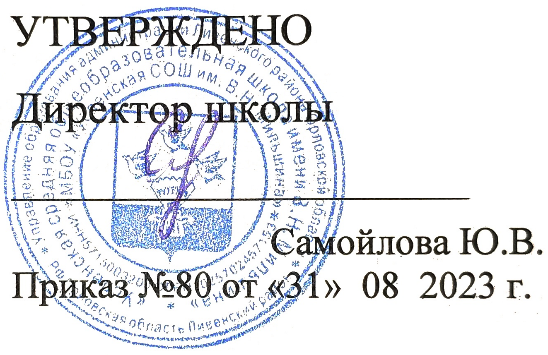 ‌РАБОЧАЯ ПРОГРАММАвнеурочного курса  «Физика вокруг нас»для обучающихся 5 класса   Принятарешением педсоветаПротокол № 1 от 31.08.2023 г.​с. Успенское ‌2023‌​ годСодержание1. Вводное занятие (1 час)Содержание: Актуализация знаний, полученных в 7 классе. Физика вокруг нас – Что? Как? Почему?2. Модуль 1: «Тепловые явления» (10 ч)Содержание: изучение диффузии в повседневной жизни. Агрегатные состояния вещества. Изучение температуры и температурных условий в Ленинградской области, изменений климата. Изучение энергии топлива, видов топлива и влияния на экологию в результате их использования. Теплопередача, теплообмен, роль тепловых явлений в жизни растений и человека. Тепловые двигатели.3. Модуль 2 «Электрические явления» (10 ч)Содержание: история изучения электричества. Изучение энергии электрического тока и его использование в повседневной жизни, быту. Работа и мощность тока. Природные и искусственные источники тока. Электрическое поле и его влияние на живые организмы. Электронагревательные приборы. Техника безопасности при работе с электричеством. Предохранители.4. Модуль 3: «Магнетизм» (3 ч)Содержание: Магниты в быту и технике. Электромагнитные приборы. 5. Модуль 4: «Световые и оптические явления» (8 ч)Содержание: Солнце – источник света. Солнечные и лунные затмения. Источники света и искусственное освещение. Освещение в школе. Изучение спектра излучения различных доступных источников света. Световые явления в природе. Оптика. Роль оптических приборов в современном мире. Зеркала и получение многократного отражения в плоском зеркале. Зрительные иллюзии.6. Модуль 5: «Презентация результатов курса» (1 ч) 7. Итоговое занятие (1 ч) Планируемые результаты освоения курсаЛичностные результаты•	сформированность познавательных интересов, интеллектуальных и творческих способностей учащихся;•	убежденность в возможности познания природы, в необходимости разумного использования достижений науки и технологий для дальнейшего развития человеческого общества, уважение к творцам науки и техники, отношение к физике как элементу общечеловеческой культуры;•	самостоятельность в приобретении новых знаний и практических умений;•	готовность к выбору жизненного пути в соответствии с собственными интересами и возможностями;•	мотивация образовательной	деятельности	школьников	на основе	личностно ориентированного подхода;•	формирование ценностных отношений друг к другу, учителю, авторам открытий и изобретений, результатам обучения.Метапредметные результаты•	овладение навыками самостоятельного приобретения новых знаний, организации учебной деятельности, постановки целей, планирования, самоконтроля и оценки результатов своей деятельности, умениями предвидеть возможные результаты своих действий;•	понимание различий между исходными фактами и гипотезами для их объяснения, теоретическими моделями и реальными объектами, овладение универсальными учебными действиями на примерах гипотез для объяснения известных фактов и экспериментальной проверки выдвигаемых гипотез, разработки теоретических моделей процессов или явлений;•	формирование умений воспринимать, перерабатывать и предъявлять информацию в словесной, образной, символической формах, анализировать и перерабатывать полученную информацию в соответствии с поставленными задачами, выделять основное содержание прочитанного текста, находить в нем ответы на поставленные вопросы и излагать его;•	приобретение опыта самостоятельного поиска, анализа и отбора информации с использованием различных источников и новых информационных технологий для решения познавательных экспериментальных задач;•	развитие монологической и диалогической речи, умения выражать свои мысли и способности выслушивать собеседника, понимать его точку зрения, признавать право другого человека на иное мнение;•	освоение приемов действий в нестандартных ситуациях, овладение эвристическими методами решения проблем;•	формирование умений работать в группе с выполнением различных социальных ролей, представлять и отстаивать свои взгляды и убеждения, вести дискуссию.•Предметные результаты•	знания о природе важнейших физических явлений окружающего мира и понимание смысла физических законов, раскрывающих связь изученных явлений;•	умения пользоваться методами научного исследования явлений природы, проводить наблюдения, планировать и выполнять эксперименты, обрабатывать результаты измерений, представлять результаты измерений с помощью таблиц, графиков и формул, обнаруживать зависимости между физическими величинами, объяснять полученные результаты и делать выводы, оценивать границы погрешностей результатов измерений;3•	умения применять теоретические знания по физике на практике, решать физические задачи на применение полученных знаний;•	умения и навыки применять полученные знания для объяснения принципов действия важнейших технических устройств, решения практических задач повседневной жизни, обеспечения безопасности своей жизни, рационального природопользования и охраны окружающей среды;•	формирование убеждения в закономерной связи и познаваемости явлений природы, в объективности научного знания, в высокой ценности науки в развитии материальной и духовной культуры людей;•	развитие теоретического мышления на основе формирования умений устанавливать факты, различать причины и следствия, строить модели и выдвигать гипотезы, отыскивать и формулировать доказательства выдвинутых гипотез, выводить из экспериментальных фактов и теоретических моделей физические законы;•	коммуникативные	умения	докладывать	о	результатах	своего	исследования, участвовать в дискуссии, кратко и точно отвечать на вопросы, использовать справочную литературу и другие источники информации.Частные предметные результаты•	понимание и способность объяснять такие физические явления, как диффузия, большая сжимаемость газов, малая сжимаемость жидкостей и твердых тел, процессы испарения и плавления вещества, охлаждение жидкости при испарении, изменение внутренней энергии тела в результате теплопередачи или работы внешних сил, электризация тел, нагревание проводников электрическим током, электромагнитная индукция, отражение и преломление света, дисперсия света, возникновение линейчатого спектра излучения;•	умения измерять температуру, количество теплоты, удельную теплоемкость вещества, удельную теплоту плавления вещества, влажность воздуха, силу электрического тока, электрическое напряжение, электрический заряд, электрическое сопротивление, фокусное расстояние собирающей линзы, оптическую силу линзы;•	владение экспериментальными методами исследования в процессе самостоятельного изучения зависимости объема газа от давления при постоянной температуре, силы тока на участке цепи от электрического напряжения, электрического сопротивления проводника от его длины, площади поперечного сечения и материала, направления индукционного тока от условий его возбуждения, угла отражения от угла падения света;•	понимание смысла основных физических законов и умение применять их на практике: закон сохранения энергии, закон сохранения электрического заряда, закон Ома для участка цепи, закон Джоуля-Ленца;•	понимание принципов действия машин, приборов и технических устройств, с которыми каждый человек постоянно встречается в повседневной жизни, и способов обеспечения безопасности при их использовании;•	овладение разнообразными способами выполнения расчетов для нахождения неизвестной величины в соответствии с условиями поставленной задачи на основании использования законов физики;•	умение использовать полученные знания, умения и навыки в повседневной жизни (быт, экология, охрана здоровья, охрана окружающей среды, техника безопасности и др.).                  Тематическое планирование факультативного курса «Физика вокруг нас».Использованные ресурсы:1. Перельман Я. «Занимательная физика»: М.; Наука – 1980.2. Зверева С.В. «В мире солнечного света»: Л.; Гидрометеоиздат, 1988.3. Тарасов Д. – сайт www.videouroki.net4. Цупенко Е.А. «Сколько стоит электричество» - урок – проект. РФ, 20125. Гайдай Т.В. «КПД тепловых двигателей»: Первое сентября, 2005.6. Рыженков А.П. «Физика. Человек. Окружающая среда»: М.: Просвещение, 2000.7. Образовательные интернет – ресурс www.class!-fizika.ru8. Социальная сеть работников образования www.nsportal.ru9. Единая коллекция ЦОР www.school-collection.edu.ruЛитература1) для учителя:	Программы факультативных курсов по физике (2ч), Москва, «Просвещение»;	И. Г. Кириллова «Книга для чтения по физике»;	А.А. Покровский «Демонстрационные опыты по физике»; 	И.Я. Ланина «100 игр по физике».2) для  обучающихся:	Я.И. Перельман «Занимательная физика» (1-2ч).	М.И Блудов «Беседы по физике»	А.С. Енохович « Справочник по физике и технике» 	И.И. Эльшанский «Хочу стать Кулибиным»Интернет-ресурсы. 1. http://www.rg.ru/2012/12/30/obrazovanie-dok.html2. http://nasha-novaya-shkola.ru/?q=node/43. http://standart.edu.ru/catalog.aspx?CatalogId=25884. http://standart.edu.ru/catalog.aspx?CatalogId=64005.http://school-collection.edu.ru (Единая коллекция цифровых образовательных ресурсов)6. http://www.physics.ru/ (Открытая физика. Физикон)7. http://www.fizika.ru/index.htm (Сайт Физика.ру)8. http://physics.nad.ru/ (Физика в анимациях) 9. http://class-fizika.narod.ru/ (Классная физика№ п/пНаименование разделовКоличество часов1Введение12Тепловые явления103Электрические явления104Магнетизм35Световые и оптические явления86Презентация результатов курса17Итоговое занятие1Итого34